Cabo VerdeCabo VerdeCabo VerdeFebruary 2027February 2027February 2027February 2027SundayMondayTuesdayWednesdayThursdayFridaySaturday12345678910111213Shrove TuesdayAsh Wednesday141516171819202122232425262728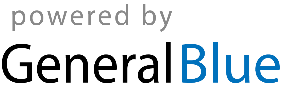 